Муниципальное бюджетное дошкольное образовательное учреждение «Детский сад № 5 г. Беслана» Правобережного района республики Северная Осетия-Алания.Исследовательский проект во второй младшей группе на тему: «Водичка-водичка»Подготовила:воспитатель Козырева Э.А.2018 г.Тип проекта: исследовательскийПо содержанию: межпредметныйПо характеру координации: открытыйПо числу участников: групповойПродолжительность проекта: краткосрочныйПо характеру контактов: внутригрупповой.Участники проекта: воспитатели, дети второй младшей группы и их родители.Актуальность проекта: при беседе с детьми о воде, для чего она нужна, какая она, мы выяснили, что у детей знания о воде поверхностные. Дети мало знали о свойствах воды, о ее предназначении. Поэтому и был разработан проект «Водичка-водичка»Аннотация проекта: проект направлен на закрепление и углубление знаний детей о том, что вода очень нужна для всех живых существ; без неё не могут жить растения, животные, человек; на углубление знаний о свойствах воды.Цель проекта: сформировать у детей знания о значении воды в жизни всего живого на земле: вода-источник жизни, а также осознанное, бережное отношение к воде, как к важному природному ресурсу, а также продолжать воспитывать интерес у детей к живой природе.Задачи проекта:1. Развитие познавательных способностей детей в процессе совместной исследовательской деятельности, практических опытов с водой.2. Познакомить детей младшего дошкольного возраста с водой, ее значением и свойствами.3. Развивать наблюдательность с помощью игр с водой.4. Формирование у детей осознанных представлений о необходимости заботиться о своем здоровье.5. Поддерживание стремления детей активно вступать в познавательное общение, высказывать свое мнение.6. Воспитывать бережное отношение к водеМетоды исследования:Наблюдения, беседы с детьми о воде, чтение художественной литературы, рассматривание иллюстраций, рисование, заучивание стихотворений, отгадывание загадок, физминутки, дидактические, и подвижные и пальчиковые игры, консультации для родителей,  экскурсия, экспериментирование с водой.Этапы проведения проекта:1 этап - организационно-подготовительный- Изучение методической литературы.- Определение цели, задач проекта.- Организация предметно-развивающей среды.- Подбор литературы, игр, иллюстраций.- Составление перспективного плана.- Подбор дидактических игр с водой- Рассматривание с детьми иллюстрации по теме проекта.2 этап - познавательно-практический:-Занятия-эксперименты.- Занятия путешествия.- Дидактические игры.- Загадывание загадок, разучивание стихов и потешек о воде.- Наблюдения на прогулках, в группе за дождем.Ход проекта:1. Постановка проблемы, вхождение в игровую ситуацию (приходит Незнайка, который утверждает, что можно прожить без воды) .2. Обсуждение проблемы, принятие задачи.-Кому нужна вода?-Кто живёт в воде?-Где в природе встречается вода?Поэтапное решение проблемы:• Полив комнатных  растений.Задачи: поощрять детей участвовать в трудовой деятельности; формировать представления о растениях; воспитывать бережное отношение к природе. (Социально-коммуникативное развитие, познавательное развитие)• Знакомство с обитателями водоёма.Задачи: продолжать знакомить детей с обитателями водоёма; расширять представление детей о том, что в водоёме живут не только рыбы, но и другие животные. (Познавательное развитие)• Надувание мыльных пузырей.Задачи: доставить детям удовольствие, создать радостное настроение и положительный эмоциональный настрой; следить за правильностью выполнения вдоха (через нос, учить направлять струю воздуха при выдохе. (Социально-коммуникативное развитие, познавательное развитие)• Наблюдение за дождем из окна.• Подвижная игра «Солнышко дождик»• Рисование красками с элементами аппликации «Дождик».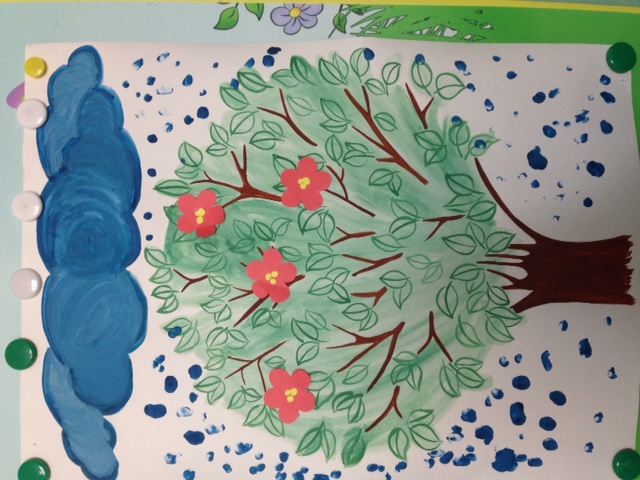 • Наблюдения на прогулках за лужами, образовавшимися после дождя• Игра - «Тонет - не тонет»Задачи: обогащать чувственный опыт детей, их представления о многообразии свойств предметов окружающего мира, развивать умение узнавать и называть их; показывать разные способы обследования предметов. (Познавательное развитие)• Опыты с водой (игра «Прятки», «Что растворяется в воде», «Какая вода»)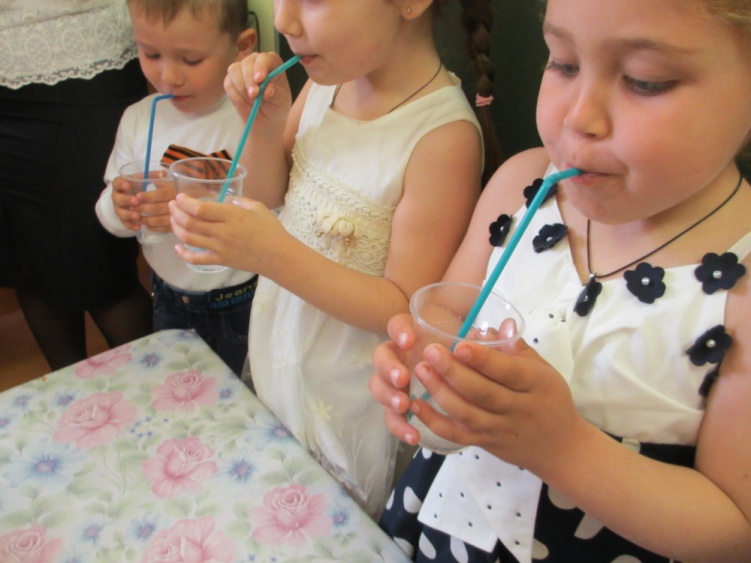 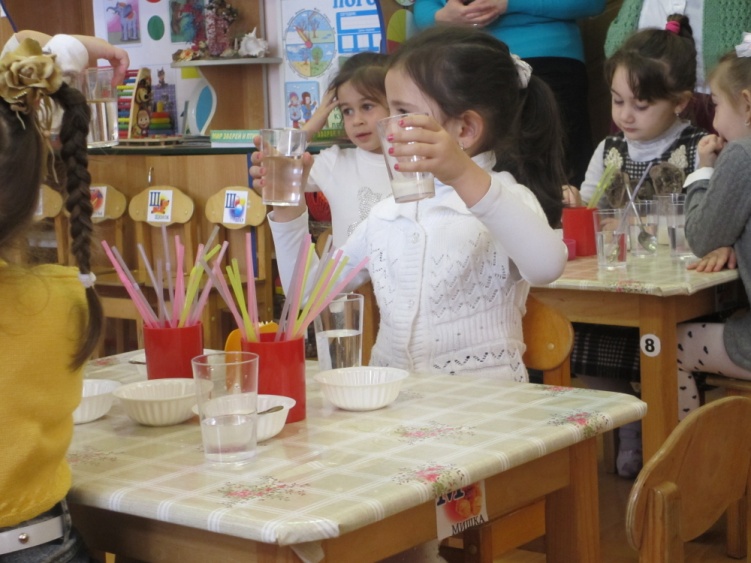 Задачи: углубить знания детей о свойствах воды: вода бывает теплая, холодная горячая, прозрачная, цветная. В воде растворяется сахар, соль, гуашь, песок не растворяется. (Познавательное развитие)• Наблюдение за водой «Фонтанчик».Задачи: продолжать закреплять знания детей о свойствах воды: течет, журчит, брызги летят, капельки капают.• Консультация для родителей «Опыты и эксперименты с водой»Задачи: побуждать родителей использовать при работе с детьми такой метод как экспериментирование.• Чтение стихотворений: А Барто, П. Барто «Девочка чумазая», А. Босев «Дождь», З. Александрова «Купание», К. Чуковский «Мойдодыр», В. Маяковский «Что такое хорошо и что такое плохо; потешки «Дождик, дождик, пуще»; рассказов В. Бианки «Купание медвежат».Заключение:1. Дети научились выделять наиболее характерные сезонные изменения в природе.2. Дети узнали, для чего нужна вода.3. Дети умеют узнавать и называть обитателей водоёма (водоплавающие птицы, насекомые, рыбы)4. У детей обогатился сенсорный опыт, они приобрели знания о свойствах воды.5. Итоговое открытое районное занятие на тему: «В капле - жизнь» .Итог проекта:- Изготовление лэпбука по теме: «Вода».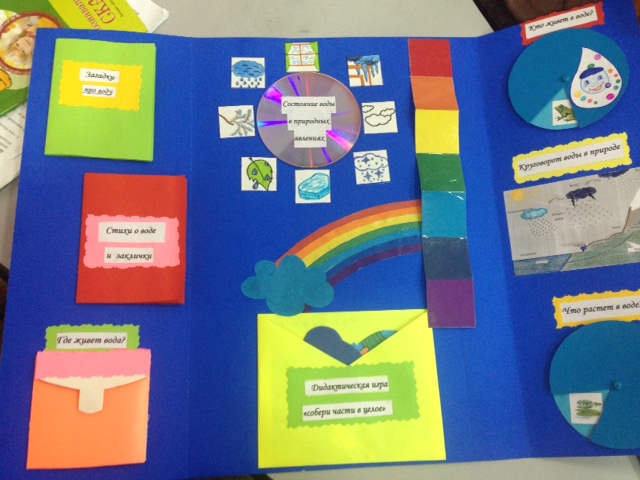 - В экологическом уголке создана лаборатория для экспериментирования с водой.- Изготовление папки-передвижки для родителей «Экспериментирование дома»- Создание картотеки игр с водой- Конспект совместной образовательной деятельности во второй младшей группе «Кап, кап водичка».